I would just like to thank you for a great school year and for also assigning us with the Story Corp
project. 2 days after doing this interview with my grandmother she had a almost fatal stroke. She's getting better but has a long way to go. I'd just like to thank you because if it wasn't for this I wouldn't have seen her in a while before this happened. Also wouldn't have had a good talk with her before this happened. Hopefully she gets back to her old goofy ways. Again thank you!
Sent from my iPhone6/19/16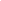 